          STAGIONE SPORTIVA 2017/2018   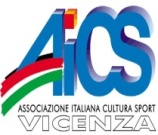     7° CAMPIONATO CALCIO A 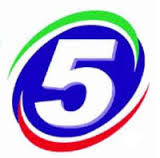 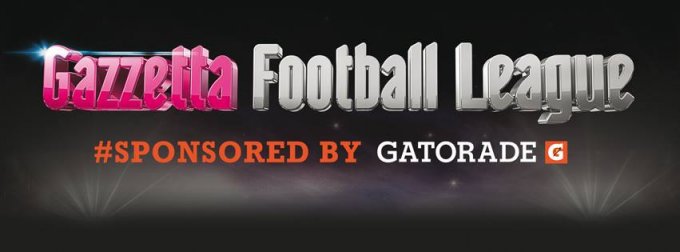 COMUNICATO N. COMUNICATO N. 12 21/02/2018Ritornati in campo per la prima di ritorno con quasi tutte le partite regolarmente svolte. Vi segnalo la modifica del campo di gioco della squadra Yong Boys da quetso sabato  sarà a Sovizzo in via monte Superga,2 sempre alle 17.E’ stato presentato reclamo per la partita Internazionale – Bivios’pub giocata il 13/02/2018, la commissione arbitri stà valutanto , appena comunicatomi l’esito sarà pubblicato.La fase interregionale GLF 2017/2018 SI DISPUTERà A Verona dal 20/05/2018.Partite della 2° di ritorno :YOUNG BOYS             - THE BIG                Sab 24/02 17:00AR                     - INTERNAZIONALE         Mer 28/02 21:30camp                   - IMPRESA P.R.           Gio 22/02 21:00BIVIO'S PUB            - BIRRERIA ALLE POSTE    Mar 27/02 21:00SOVIZZO COLLE VIGO G.S riposaCommissione Calcio a 5 ASIMauro Bortolamei3407607399